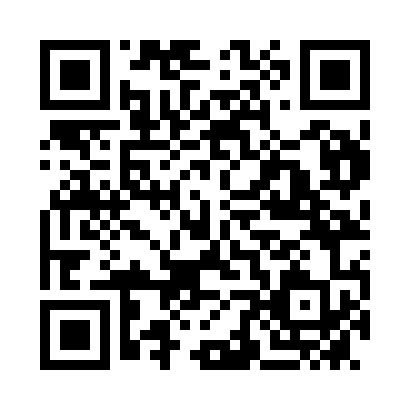 Prayer times for Ennsdorf, AustriaMon 1 Apr 2024 - Tue 30 Apr 2024High Latitude Method: Angle Based RulePrayer Calculation Method: Muslim World LeagueAsar Calculation Method: ShafiPrayer times provided by https://www.salahtimes.comDateDayFajrSunriseDhuhrAsrMaghribIsha1Mon4:506:401:064:407:339:152Tue4:486:371:054:417:349:173Wed4:456:351:054:417:369:194Thu4:436:331:054:427:379:215Fri4:406:311:054:437:399:236Sat4:386:291:044:447:409:257Sun4:356:271:044:447:429:278Mon4:336:251:044:457:439:299Tue4:306:231:034:467:449:3110Wed4:286:211:034:467:469:3311Thu4:256:191:034:477:479:3512Fri4:236:171:034:487:499:3713Sat4:206:151:024:487:509:3914Sun4:176:141:024:497:529:4115Mon4:156:121:024:497:539:4316Tue4:126:101:024:507:559:4517Wed4:106:081:014:517:569:4718Thu4:076:061:014:517:579:4919Fri4:046:041:014:527:599:5120Sat4:026:021:014:538:009:5321Sun3:596:001:014:538:029:5522Mon3:565:581:004:548:039:5723Tue3:545:571:004:548:0510:0024Wed3:515:551:004:558:0610:0225Thu3:485:531:004:558:0810:0426Fri3:465:511:004:568:0910:0627Sat3:435:501:004:578:1010:0928Sun3:405:4812:594:578:1210:1129Mon3:385:4612:594:588:1310:1330Tue3:355:4412:594:588:1510:15